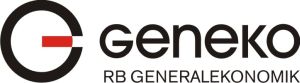  Implementation of innovative ICT technologies has been the primary orientation of our company from its foundation in 1991. Today, GENEKO is a well known manufacturer of communication devices based on GPS, GPRS, EDGE, HSPA and LTE technologies. With a worldwide network of partners GENEKO already represents the global brand in M2M industry.In our company, every day brings new challenges and valuable experience in cutting edge technology. Therefore if you would like to work in a team of experienced professionals where the excellence is a requirement and success is a must, this is your chance!GENEKO R&D Team  Department is looking for a new team member on the following position:Embedded Software DeveloperJob DescriptionFirmware design & development for AVL and fiscal devices:Maintaining existing codeDesign & implement new features as requiredProvide architecture guidelines for new devicesDocumentation maintenance (code, protocol updates, etc)Assign tasks & communication with other team members
General Requirements:Up-to-date with mainstream technologyAbility to handle multiple tasks at the same timeProposing realistic time plans & meeting tight schedulesResource usage efficiencySharp thinking, easy problem identificationFluent in English: written & conversation
Technical Requirements:Must haveExcellent knowledge of C programming languageStrong understanding of data structures & algorithmsMinimum 2 years experience in embedded developmentAt least 1 year experience with real time operating systems & multi-threaded programmingAt least 1 year experience with device driver development for embedded.Proven experience with ARM based platformsProven experience in working with peripherals & busses (SPI, I2C, UART,USB, Ethernet)Strong background in electronics able to easily read schematicsKnowledge of TCP/IP protocolDesirableExperience in M2M industryExperience in Tools – Debugging (gdb), Source code repositories (SVN, Git etc), RedmineExperience with Java MEExperience with Keil uVision IDEExperience with  ARM Cortex-Mx based platformsWe look forward to your application, which includes your personal cover letter and your CV in English. Submit your application form by mail or to:GENEKO
Bulevar despota Stefana 59a
11000 BelgradeInformation: +381 11 3340-178, 3340-591Deadline for the submitting: 24.01.2013.Only short listed candidates will be contacte